SAY NO TO SEXUAL EXPLOITATION AND ABUSE CALL 116KUKUOMESHA UNYANYASAJIWA KINJISA NA UNYANYASAJI PIGA SIMU 116 KWA BUREZERO TOLERACE TO SEXUAL EXPLOITATION AND ABUSE CALL 116UVUMILU WA SIFURI KWA UNYANYASAJI WA KINJISA NA UNYNYASAJI PIGA SIMU 116 KWA BURE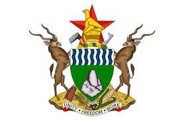 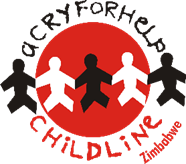 